Australian Capital TerritoryGaming Machine Approval 2019 (No12)Notifiable instrument NI2019–558made under the Gaming Machine Act 2004, section 69 (Approval of gaming machines and peripheral equipment)1	Name of instrumentThis instrument is the Gaming Machine Approval 2019 (No 12).2	Commencement This instrument commences the day after the date of notification.ApprovalI approve the gaming machine(s) described in the attached Schedule to this instrument.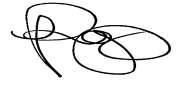 Dale PeggDelegateACT Gambling and Racing Commission22 August 2019 For further information please contact the approved supplier.Ainsworth Game Technology LimitedAinsworth Game Technology LimitedSubject: New Multi-Game Gaming Machine Game Subject: New Multi-Game Gaming Machine Game Game NameSouth of the Border Specification Number44.DG055Application Reference Number44-A1246/S01Specific Approval ConditionThis approval of ‘South of the Border’ replaces the approval of ‘South of the Boarder’ referred to in Notifiable Instrument NI2019-426 dated 26 June 2019.Specific Approval ConditionThis approval of ‘South of the Border’ replaces the approval of ‘South of the Boarder’ referred to in Notifiable Instrument NI2019-426 dated 26 June 2019.Aristocrat Technologies Australia Pty LtdAristocrat Technologies Australia Pty LtdSubject: Alternate Hardware Assemblies Subject: Alternate Hardware Assemblies Device Name	Alternate Gen8 Helix+ Hardware AssembliesApplication Reference Number01-A1803/S01